  На Ваш запрос от 06.05.2024 № 26/5403 администрация Анучинского муниципального округа направляет информацию по социальному контракту за июль 2024г.1.Информационный материал размещается на официальном сайте администрации Анучинского муниципального округа: https://анучинский.рф/administraciya/sotsialnyy-kontrakt/ и в средствах массовой информации газете «Анучинские зори».2. Муниципальными учреждениями направлены сведения в центр занятости населения о наличии вакансий, по состоянию на 31.07.2024г – 4 вакансии. 3. Ежемесячно в КГКУ «ЦСН» направляются списки граждан, которым предоставляются земельные участки. В июле 2024г было  заключено 4 договора на земельный участок общей площадью 10001кв.м.4. Регулярно проводятся ярмарки: а)еженедельно на площади возле ДК с.Анучино, б) ежедневно торговые ряды в с.Анучино, в)ежедневно в районе автомобильной трассы Осиновка-Рудная Пристань источник Тигр.5. Специалисты администрации принимают участие в заседаниях комиссии при рассмотрении заявлений граждан по заключению социального контракта.6.  В июле заключено 4 социальных контракта поиск работы, 1- осуществление ИП.7. Одна семья (2 человека) поставлены на учет как нуждающиеся в улучшении жилищных условий.ГлаваАнучинского муниципального округа						С.А.ПонуровскийКлыкова Вера Валерьевна8(42362) 97-2-36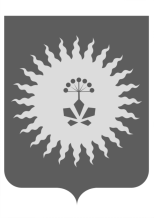 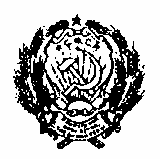 АДМИНИСТРАЦИЯ АНУЧИНСКОГО МУНИЦИПАЛЬНОГО ОКРУГАПРИМОРСКОГО КРАЯул. Лазо, 6,офис 20, с. Анучино, 692300Телефон: (42362) 91-2-01, факс: (42362)91-2-01E-mail: anuchinsky@mo.primorsky.ru АДМИНИСТРАЦИЯ АНУЧИНСКОГО МУНИЦИПАЛЬНОГО ОКРУГАПРИМОРСКОГО КРАЯул. Лазо, 6,офис 20, с. Анучино, 692300Телефон: (42362) 91-2-01, факс: (42362)91-2-01E-mail: anuchinsky@mo.primorsky.ru АДМИНИСТРАЦИЯ АНУЧИНСКОГО МУНИЦИПАЛЬНОГО ОКРУГАПРИМОРСКОГО КРАЯул. Лазо, 6,офис 20, с. Анучино, 692300Телефон: (42362) 91-2-01, факс: (42362)91-2-01E-mail: anuchinsky@mo.primorsky.ru АДМИНИСТРАЦИЯ АНУЧИНСКОГО МУНИЦИПАЛЬНОГО ОКРУГАПРИМОРСКОГО КРАЯул. Лазо, 6,офис 20, с. Анучино, 692300Телефон: (42362) 91-2-01, факс: (42362)91-2-01E-mail: anuchinsky@mo.primorsky.ru АДМИНИСТРАЦИЯ АНУЧИНСКОГО МУНИЦИПАЛЬНОГО ОКРУГАПРИМОРСКОГО КРАЯул. Лазо, 6,офис 20, с. Анучино, 692300Телефон: (42362) 91-2-01, факс: (42362)91-2-01E-mail: anuchinsky@mo.primorsky.ru АДМИНИСТРАЦИЯ АНУЧИНСКОГО МУНИЦИПАЛЬНОГО ОКРУГАПРИМОРСКОГО КРАЯул. Лазо, 6,офис 20, с. Анучино, 692300Телефон: (42362) 91-2-01, факс: (42362)91-2-01E-mail: anuchinsky@mo.primorsky.ru АДМИНИСТРАЦИЯ АНУЧИНСКОГО МУНИЦИПАЛЬНОГО ОКРУГАПРИМОРСКОГО КРАЯул. Лазо, 6,офис 20, с. Анучино, 692300Телефон: (42362) 91-2-01, факс: (42362)91-2-01E-mail: anuchinsky@mo.primorsky.ru АДМИНИСТРАЦИЯ АНУЧИНСКОГО МУНИЦИПАЛЬНОГО ОКРУГАПРИМОРСКОГО КРАЯул. Лазо, 6,офис 20, с. Анучино, 692300Телефон: (42362) 91-2-01, факс: (42362)91-2-01E-mail: anuchinsky@mo.primorsky.ru АДМИНИСТРАЦИЯ АНУЧИНСКОГО МУНИЦИПАЛЬНОГО ОКРУГАПРИМОРСКОГО КРАЯул. Лазо, 6,офис 20, с. Анучино, 692300Телефон: (42362) 91-2-01, факс: (42362)91-2-01E-mail: anuchinsky@mo.primorsky.ru АДМИНИСТРАЦИЯ АНУЧИНСКОГО МУНИЦИПАЛЬНОГО ОКРУГАПРИМОРСКОГО КРАЯул. Лазо, 6,офис 20, с. Анучино, 692300Телефон: (42362) 91-2-01, факс: (42362)91-2-01E-mail: anuchinsky@mo.primorsky.ru АДМИНИСТРАЦИЯ АНУЧИНСКОГО МУНИЦИПАЛЬНОГО ОКРУГАПРИМОРСКОГО КРАЯул. Лазо, 6,офис 20, с. Анучино, 692300Телефон: (42362) 91-2-01, факс: (42362)91-2-01E-mail: anuchinsky@mo.primorsky.ru АДМИНИСТРАЦИЯ АНУЧИНСКОГО МУНИЦИПАЛЬНОГО ОКРУГАПРИМОРСКОГО КРАЯул. Лазо, 6,офис 20, с. Анучино, 692300Телефон: (42362) 91-2-01, факс: (42362)91-2-01E-mail: anuchinsky@mo.primorsky.ru Министру министерства труда и социальной политики Приморского краяКрасицкой С.В.ул.Пушкинская, 13г, г.Владивосток, 69009101.08.202401.08.2024№№09-1628Министру министерства труда и социальной политики Приморского краяКрасицкой С.В.ул.Пушкинская, 13г, г.Владивосток, 690091На №На № отМинистру министерства труда и социальной политики Приморского краяКрасицкой С.В.ул.Пушкинская, 13г, г.Владивосток, 690091